DACIA V MNÍCHOVE: STVORENÁ PRE DOBRODRUŽSTVODacia vás pozýva objaviť Úplne Nový Jogger spolu so zvyškom vynovenej zostavy v priestoroch autosalónu IAA Mobility 2021 v Mníchove.Od 6. do 12. septembra nájdete značku Dacia na jazere Lake Camp na plávajúcej plošine pri hlavnom vchode, kde bude vystavené vynovené 7-miestne rodinné vozidlo Dacia Jogger.Od 7. do 12. septembra bude mať Dacia svoj základný tábor v Königsplatz v Mníchove, kde bude celý modelový rad vozidiel. Celé predstavenie dopĺňajú testovacie jazdy na 15 nových elektrických modeloch Dacia Spring.V roku 2021 začala Dacia novú kapitolu svojej histórie obnovením celého modelového radu. Kompaktné Sandero, malé plne elektrické mestské vozidlo Spring, SUV Duster či práve odhalené 7-miestne rodinné vozidlo Dacia Jogger. Všetky automobily budú v prostredí podľa toho, aby odrážalo ich novú identitu aj ducha značky. Moderná, autentická a ešte viac outdoor: Dacia v Mníchove je stvorená pre dobrodružstvo.Dacia Jogger na jazere Lake Camp v mníchovePo svojom online odhalení 3. septembra bude mať svoju svetovú premiéru Dacia Jogger na jazere Lake Camp, ktoré je vedľa vstupu na autosalón. Unikátny displej evokuje outdoorového ducha nového 7-miestneho vozidla, ideálneho spoločníka pre rodiny, ktoré radi podnikajú výlety, najmä do prírody. Veľkorysé rozmery modelu Dacia Jogger znamenajú, že auto má najlepší pomer ceny a priestoru v segmente. Je preto najdostupnejšie 7-miestne vozidlo na trhu. Dacia skrz naskrz!základňa DACIA v srdci mníchovaOd 7. do 12. septembra sa Dacia Jogger pridá k zvyšku obnoveného radu Dacia spolu s Novým Dacia Duster, Sandero, Sandero Stepway a Spring na Königsplatz v Mníchove. Základňa Dacia otvorí svoje brány 7. Septembra o 14:00 a má pripravených množstvo aktivít pre návštevníkov s originálnym, inovatívnym a interaktívnym nastavením! A na prepojenie oboch miest na autosalóne IAA Mobility ponúka Dacia 15 modelov Dacia Spring na elektrické testovacie jazdy. O ZNAČKE DACIAZnačka Dacia je súčasťou Skupiny Renault. Je prítomná v 44 krajinách, zastúpená najmä v Európe a v oblasti Stredomoria. Značka vznikla v Rumunsku v roku 1968. Skupina Renault ju kúpila a opäť uviedla na trh v roku 2004 s modelom Dacia Logan. Dacia ponúka autá za najlepšiu cenu na trhu. Vďaka svojim hviezdnym modelom Logan, Sandero & Duster, píše značka svoj úspešný príbeh. Dacia predala doteraz viac ako 7 miliónov vozidiel.TLAčOVá SPRáVA07/09/2021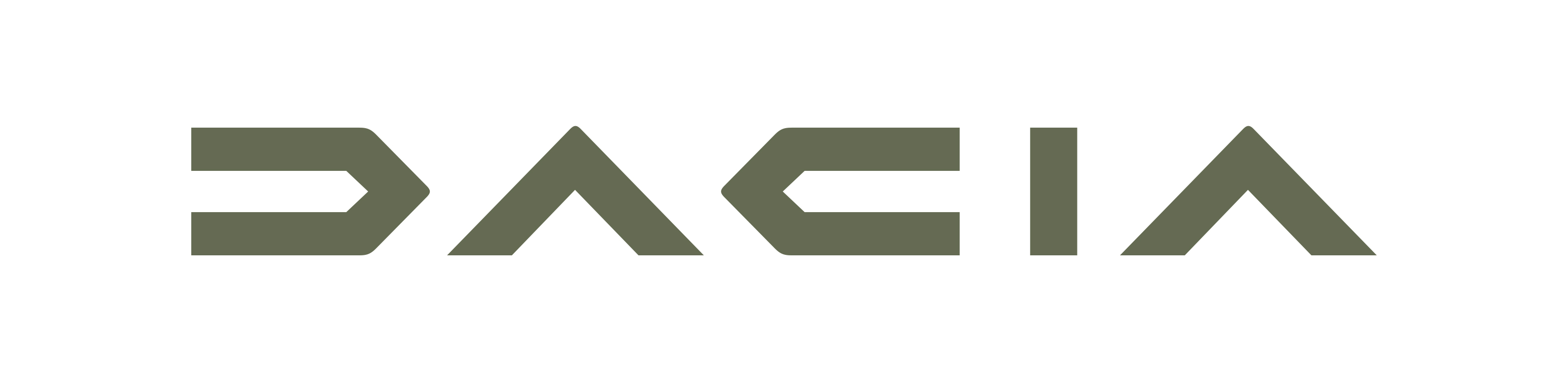 